Anexa 19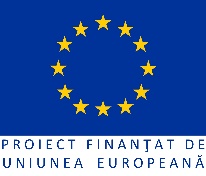 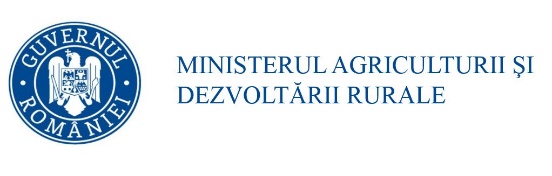 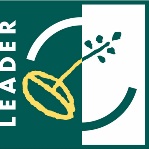 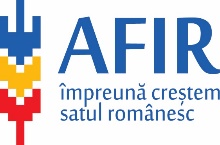 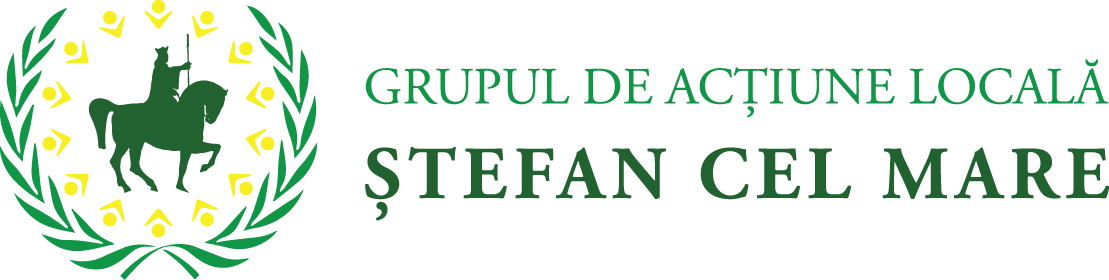 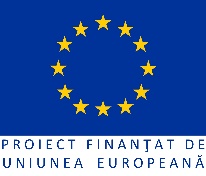 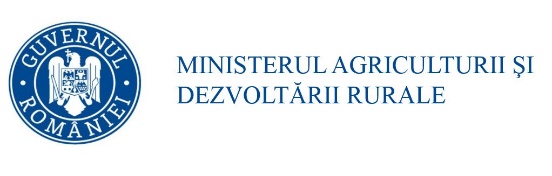 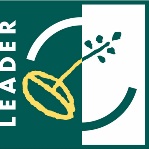 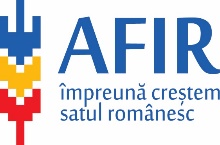 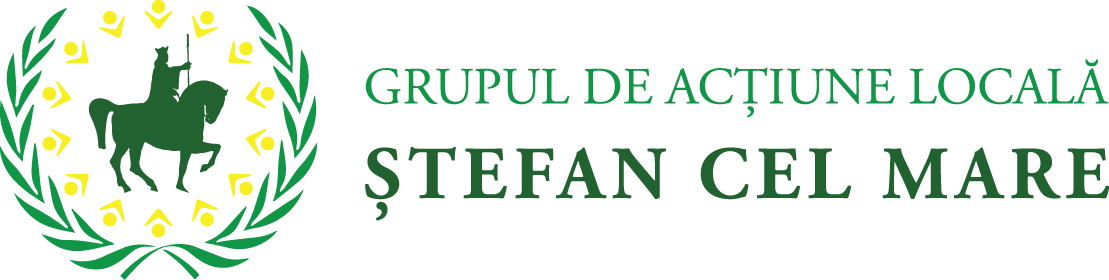 SCM.01  -  FIŞA DE VERIFICARE A CONFORMITĂŢIIMăsura 2.1/2A– Identitate regională prin transformarea fermelor mici în ferme de referințăSub-măsura 19.2 - ”Sprijin pentru implementarea acțiunilor în cadrul strategiei de dezvoltare locală”Denumire solicitant: ....................................................................................................................................Statutul juridic: …………………………………………………………………………………….. ………………Date personale (reprezentant legal al solicitantului) Nume:……………………………………………………………………….............................................................. Prenume:……………...……………………………………………………............................................................ Funcţie:…………………………...................................................................................................................................Titlul proiectului: ………………………………………………………………………………………………….… 
Perioada sesiunii de depunere de proiecte la GAL:  ......................................................................... Număr și data înregistrării proiectului la GAL: ..................................................................................Obiectivul și tipul proiectului: ...................................................................................................................Amplasarea proiectului* ................................................................................  (localitate/localități)I.  Verificarea DOSARULUI CERERII DE FINANȚARE 1.  Solicitantul a mai depus pentru verificare această cerere de finanțare în cadrul prezentei cereri de proiecte?        DA 	NU         Dacă DA, de câte ori?        O dată        De două ori              Nu este cazul         Prezenta cerere de finanțare este acceptată pentru verificare?        DA 	NU    deoarece aceasta a mai fost depusă de două ori și declarată neconformă în cadrul prezentei cereri de proiecte, în baza fişelor de   verificare:Nr. …………….     din data ………………………Nr. …………….     din data ………………………2.  Solicitantul a utilizat ultima variantă de pe site-ul GAL Ștefan cel Mare www.galstefancelmare.ro a Cererii de finanțare aferentă măsurii M2.1/2A în vigoare la momentul lansării Apelului de selecție de către GAL?         DA 	NU 3.  Dosarul Cererii de finanțare este legat, iar documentele pe care le conține sunt numerotate și semnate de către solicitant?       DA 	NU 4.  Este anexat opisul documentelor, numerotat cu pagina 0,  iar referințele din Cererea de finanțare corespund cu numărul paginii la care se află documentele din Dosarul Cererii de finanțare?         DA 	NU 5.  Cererea de finanţare este completată și semnată de solicitant?         DA 	NU 6.  Solicitantul a completat lista documentelor anexă obligatorii şi cele impuse de tipul măsurii?        DA 	NU 7.  Solicitantul a atașat la Cererea de finanțare toate documentele anexă obligatorii din listă?        DA 	NU 8.  Copia electronică a Cererii de finanțare corespunde cu dosarul original pe suport hârtie?        DA 	NU 9.  Copia scanată a documentelor ataşate Cererii de finanţare este prezentată alături de forma electronică a Cererii de finanţare?         DA 	NU 10.  Solicitantul a bifat/completat partea C din Cererea de Finanțare prin care se specifica daca solicitantul  a mai obținut finanțări nerambursabile din FEADR și alte fonduri?       DA 	     NU 11.  Solicitantul a bifat punctele corespunzătoare proiectului  din Declarația pe propria răspundere a        solicitantului?         DA 	NU 12.  Solicitantul a datat și semnat Declarația pe propria răspundere a solicitantului?         DA 	NU 13.  Proiectul respectă cerințele menționate în Apelul de selecție?        DA 	NU 14.  Valoarea finanțării nerambursabile este de maximum 15.000 euro?        DA 	NU 15.  Localizarea proiectului este în teritoriul acoperit de Grupul de Acțiune Locală Ștefan cel  Mare?        DA 	NU 16.  Proiectul pentru care s-a solicitat finanțare este încadrat corect în măsura în care se regăsesc obiectivele proiectului?	DA 	  NU 17.  Obiectivele și tipul de investiție prezentate în Cererea de finanțare se încadrează în fișa măsurii 2.1 din SDL?       DA            NU18.  Domeniul de intervenție în care a fost încadrat proiectul, prezentat în Cererea de finanțare, corespunde Domeniului de intervenție prezentat în SDL, în cadrul Măsurii 2.1?         DA 	     NU 19.  Indicatorii de monitorizare specifici domeniului de  intervenție  pe  care  este  încadrat proiectul,     inclusiv cei specifici teritoriului GAL Ștefan cel Mare (dacă este cazul), prevăzuţi în fișa măsurii din SDL, sunt completaţi de către solicitant?      DA           NU       DA cu diferențe II.  VERIFICAREA DOCUMENTELOR ANEXATEPrezenţa documentelor trebuie să fie atestată prin bifarea în tabelul la partea  E a Cererii de Finanţare. Dacă solicitantul nu ataşează anumite documente (neobligatorii) pentru că acestea nu corespund naturii proiectului, expertul  va  bifa căsuţele corespunzătoare „Nu este cazul” din partea dreaptă a  tabelului. Verificarea copiilor documentelor anexate la cererea de finanţare cu originalele aflate la solicitant se efectuează prin bifarea căsuţei corespunzătoare din coloana „Concordanţă copie cu originalul”. Observații (se va completa de către experții GAL Ștefan cel Mare):_____________________________________________________________________________________________________________________________________________________________________________________________________________________________________________________Concluzia verificării conformității:Cererea de finanţare şi documentele anexate acesteia depuse de beneficiar pe suport de hârtie este: conformă neconformă    Aprobat,Manager GAL/Președinte GAL Ștefan cel MareNume/Prenume __________________________Semnătura ____________________Data 	/ 	/ 	Am luat la cunoştinţă, Reprezentant legal al solicitantului:    Nume/Prenume				 Semnătura			___   Data 	/ 	/                      ______METODOLOGIA DE APLICAT PENTRU VERIFICAREA CONFORMITĂȚIIDenumire solicitant Se preia denumirea din Cererea de finanțare Statutul juridic Se preia statutul juridic din Cererea de finanțareDate personale (reprezentant legal al solicitantului)NumePrenumeFuncţieSe preiau informațiile din Cererea de finanțareTitlul proiectuluiSe preia titlul proiectului din Cererea de finanțare.Perioada sesiunii de depunere de proiecte GAL Se completează cu data lansării apelului de selecție de către GAL și data limită pentru depunerea proiectelor.Număr și data înregistrării proiectului la GAL Se completează cu numărul și data înregistrării proiectului la GAL Ștefan cel MareObiectivul și tipul proiectuluiSe preia obiectivul proiectului conform descrierii menționată în Cererea de finanțare. Amplasarea proiectuluiSe preia amplasarea menționată în Cererea de finanțare. Se va specifica totodată dacă localizarea proiectului vizează arealul de implementare al investiției, respectiv teritoriul GAL Ștefan cel Mare.I.  Verificarea DOSARULUI CERERII DE FINANȚARE 1. Solicitantul a mai depus pentru verificare această cerere de finanțare în cadrul prezentei cereri de proiecte?Expertul verifică dacă Cererea de finanțare a mai fost depusă în cadrul apelului selecție lansat pentru Măsura 2.1 și dacă da, de câte ori a fost depusă. Dacă a mai fost depusă de două ori în cadrul apelului selecție lansat, Cererea de finanțare nu va fi acceptată pentru verificare și va fi declarată neconformă.2. Solicitantul a utilizat ultima variantă de pe site-ul GAL Ștefan cel Mare www.galstefancelmare.ro a Cererii de finanțare aferentă măsurii M2.1/2A în vigoare la momentul lansării Apelului de selecție de către GAL?Se verifică dacă versiunea cererii de finanţare de pe site-ul www.galstefancelmare.ro aferentă Măsurii M2.1/2A, în vigoare la momentul lansării Apelului de selecție de către GAL, corespunde cu modelul de cerere de finanţare utilizat de solicitant. Dacă solicitantul a utilizat altă variantă (care nu corespunde cu cea existentă pe site-ul www.galstefancelmare.ro), cererea de finanţare este respinsă și declarată neconformă.3. Dosarul Cererii de finanțare este legat, iar documentele pe care le conține sunt numerotate și semnate de către solicitant?Se verifică dacă Dosarul Cererii de finanţare este legat, iar documentele pe care le conţine sunt numerotate, și semnate de către beneficiar. Se verifică, prin sondaj, dacă paginile din exemplarul “COPIE” al Dosarului Cererii de Finanţare corespund cu paginile din exemplarul “ORIGINAL”. Dacă nu corespund, se bifează căsuţa NU se specifică la rubrica “Observaţii” iar cererea de finantare este declarata neconforma.4. Este anexat opisul documentelor, numerotat cu pagina 0,  iar referințele din Cererea de finanțare corespund cu numărul paginii la care se află documentele din Dosarul Cererii de finanțare?Se verifică existența opisului documentelor și  paginația acestuia. Se verifică dacă referinţele din Cererea de Finanţare corespund cu numărul paginii la care se află documentele din Dosarul Cererii de Finanţare. Dacă referinţele din CF nu corespund, se bifează casuţa NU şi se trece la rubrica “Observaţii” iar solicitantul este rugat să facă modificarile care se impun insuşite sub semnătură. După ce s-au efectuat modificările, expertul bifează căsuţa DA.5. Cererea de finanţare este completată și semnată de solicitant?Se verifică dacă Cererea de finanţare este completată de solicitant astfel:A - PREZENTARE GENERALĂA1. Măsura: se verifică dacă este bifată sub-măsura 19.2 Sprijin pentru implementarea acțiunilor în cadrul strategiei de dezvoltare locală, respectiv Măsura M2.1/2A pentru care se solicită finanţare nerambursabilă.A2. Nume prenume/Denumire solicitant: se verifică dacă numele solicitantului corespunde celui menţionat în documentele anexate, după caz.  A3. Titlu proiect: se verifică dacă este completat titlul proiectului.A4. Descrierea succintă a proiectului: Expertul verifică dacă solicitantul a completat acest punct.A5. Amplasarea proiectului: Expertul verifică  dacă sunt completate căsuţele corespunzătoare obiectivelor investiţiei şi sunt selectate regiunea, judeţul, comuna/oraș,  satul şi dacă acestea corespund cu cele menționate în documentele justificative corespunzătoare.B - INFORMAŢII PRIVIND SOLICITANTULB1. Descrierea solicitantuluiB1.1 Informații privind solicitantul: Cod de înregistrare fiscală: expertul  verifică dacă acesta corespunde celui menţionat în lista de documente.Statutul juridic al solicitantului: expertul  verifică dacă acesta corespunde celui menţionat în  lista de documente.Codul unic de înregistrare APIA B1.2 Sediul social: expertul verifică dacă adresa sediului social corespunde celei menţionate în documentele justificative corespunzătoare.B1.3 Numele reprezentantului legal, funcţia acestuia în cadrul organizatiei, precum și specimenul de semnătură: Se verifică concordanţa cu specificaţiile din documentele anexate şi dacă este completat specimenul de semnătură.B2. Informaţii referitoare la persoana responsabilă legal de proiectB2.1 Date de identitate ale reprezentantului legal de proiect: expertul verifică dacă  informaţiile din cererea de finanțare corespund cu cele din actul de identitate al reprezentantului legal.B2.2. Domiciliul stabil al reprezentantului legal de proiect: expertul verifică dacă toate informaţiile menţionate în această secțiune corespund celor care figurează în actul de identitate al reprezentantului legal.B3. Informatii privind contul bancar pentru proiect FEADRB3.1 Denumirea băncii/trezorerieiB3.2 Adresa băncii/trezoreriei B3.3 Cod IBANB3.4 Titularul contului: expertul verifică dacă coordonatele furnizate corespund solicitantului, a cărei descriere a fost făcută la punctul B1, precedent. Toate informaţiile trebuie să concorde cu cele menţionate în documentele anexate. Contul se exprimă în moneda: LEI.6.Solicitantul a completat lista documentelor anexă obligatorii şi cele impuse de tipul măsurii?Expertul verifică dacă sunt bifate căsuţele și dacă este trecut numărul paginii în coloana OPIS din Cererea de Finanţare la care se află documentul respectiv.   7. Solicitantul a atașat la Cererea de finanțare toate documentele anexă obligatorii din listă?Expertul verifică dacă solicitantul a atașat toate documentele obligatorii menționate în cadrul listei documentelor anexate corespunzătoare modelului de Cerere de finanțare utilizat. Dacă unul din documentele obligatorii nu este ataşat Cererii de Finanţare, se specifică la rubrica Observaţii lipsa acestuia, iar Cererea de Finanţare este declarată neconformă.8.Copia electronică a Cererii de finanțare corespunde cu dosarul original pe suport hârtie?Expertul verifică concordanța copiei pe suport electronic cu originalul. Verificarea se face prin sondaj.9. Copia scanată a documentelor ataşate Cererii de finanţare este prezentată alături de forma electronică a Cererii de finanţare?Se verifică dacă pe CD există fişierele scanate conform listei documentelor, precum și existența Cererii de Finanțare în format editabil.10. Solicitantul a bifat/completat partea C din Cererea de Finanțare prin care se specifică daca solicitantul  a mai obținut finanțări nerambursabile din FEADR și alte fonduri?Se verifică dacă solicitantul a bifat căsuţa corespunzătoare NU în Cererea de finanţare sau a completat în coloanele corespunzătoare DA toate informațiile solicitate (numărul de proiecte, denumirea programului şi titlul proiectelor,  data finalizării, valoarea sprijinului financiar nerambursabil în Euro). În funcţie de acestea, expertul va bifa căsuţa corespunzătoare DA sau NU. Dacă solicitantul nu a bifat sau completat partea C, Cererea de finanțare este neconformă.  11. Solicitantul a bifat punctele corespunzătoare proiectului  din Declarația pe propria răspundere a     solicitantului?Se verifică dacă este completat numele solicitantului, al reprentantului legal, titlul proiectului  şi dacă au fost bifate căsuţele corespunzatoare proiectului. Dacă nu sunt bifate casuţele corespunzatoare, se bifeaza casuta corespunzatoare NU si se specifica acest lucru la rubrica Observatii, iar cererea de finanţare este declarată neconformă.12. Solicitantul a datat și semnat Declarația pe propria răspundere a solicitantului?Se verifică dacă Declarația pe propria răspundere a solicitantului este datată și semnată. Dacă informaţiile nu sunt precizate, Cererea de Finanţare este declarată neconformă.13. Proiectul respectă cerințele menționate în Apelul de selecție?Expertul verifică dacă proiectul depus se încadrează în  cerințele prevăzute în Apelul de selecție, în ceea ce privește valoarea maximă nerambursabilă pe proiect, obiectivele eligibile și alte elemente specificate de GAL Ștefan cel Mare.14. Valoarea finanțării nerambursabile este de maximum 15.000 euro?Expertul verifică dacă valoarea finanțării nerambursabile a proiectului depășește suma de 15.000euro. În cazul depășirii, cererea de finanțare este respinsă.15. Localizarea proiectului de investiții este în teritoriul acoperit de Grupul de Acțiune Locală Ștefan cel Mare?Expertul verifică dacă localitatea/localitățile pe care se va realiza investiția (așa cum se menționează în Cererea de finanțare) se regăsește/regăsesc pe teritoriul acoperit de GAL Ștefan cel Mare conform Strategiei de Dezvoltare Locală a GAL care a selectat proiectul. Proiectul poate fi amplasat atât pe teritoriul GAL, cât și în zona adiacentă acestuia, cu condiția ca solicitantul să aibă sediul sau punctul de lucru pe teritoriul GAL, investiția să se realizeze pe teritoriul GAL.16. Proiectul pentru care s-a solicitat finanțare este încadrat corect în măsura în care se regăsesc obiectivele proiectului?Expertul verifică încadrarea corectă a proiectului pentru care s-a solicitat finanțare în fișa Măsurii 2.1 din SDL. Se verifică dacă obiectivele, tipul de beneficiar prezentate în proiect se regăsesc în fișa măsurii din SDL. Dacă informațiile nu se regăsesc, cererea de finanțare este respinsă.17. Obiectivele și tipul de investiție prezentate în Cererea de finanțare se încadrează în fișa măsurii 2.1 din SDL?Expertul verifică dacă obiectivele proiectului și tipul de serviciu/investiție menționate în Cererea de finanțare se regăsesc în Fișa Măsurii M2.1/2A – parte integrantă în Strategia de Dezvoltare Locală a GAL ce a selectat proiectul. Dacă informațiile respective nu se regăsesc, Cererea de finanțare este respinsă.18. Domeniul de intervenție în care a fost încadrat proiectul, prezentat în Cererea de finanțare, corespunde Domeniului de intervenție prezentat în SDL, în cadrul măsurii respective?Expertul verifică dacă proiectul a fost încadrat corect în Domeniul de intervenție, conform Fișei măsurii din cadrul Strategiei de Dezvoltare Locală.Expertul va verifica încadrarea proiectului într-un anumit Domeniu de intervenție din cadrul măsurii din SDL, corelând obiectivul specific al proiectului prezentat în Cererea de finanțare cu informațiile din Fișa măsurii. Dacă Domeniul de intervenție nu este selectat corect, conform Fișei măsurii din SDL, proiectul este respins.19. Indicatorii de monitorizare specifici domeniului de  intervenție  pe  care  este  încadrat proiectul,     inclusiv cei specifici teritoriului GAL Ștefan cel Mare (dacă este cazul), prevăzuţi în fișa măsurii din SDL, sunt completaţi de către solicitant?Expertul verifică dacă beneficiarul a completat corect indicatorii de monitorizare corespunzători domeniului de intervenție principal, respectiv secundar/e (dacă este cazul), pe care este încadrat proiectul, precum și indicatorii specifici teritoriului (dacă este cazul), conform fișei măsurii din SDL. Dacă indicatorii au fost completați corect, expertul bifează DA și completează tabelul cu informațiile din cererea de finanțare. În cazul în care solicitantul nu a completat secțiunea corespunzătoare indicatorilor de monitorizare, expertul bifează NU și cererea de finanțare este respinsă. În cazul în care indicatorii din cererea de finanțare nu au fost completați corect/ au fost completați parțial de către solicitant, expertul bifează „DA cu diferențe” și completează tabelul cu informația corectă.II. Verificarea documentelor anexateExperții GAL efectuează verificarea documentației depuse la sediul GAL cu documentele în original  din dosar exemplar beneficiar, respectiv existența semnăturilor și a ștampilelor persoanelor autorizate, conținutul  documentelor, valabilitatea documentelor,  dacă respectă formatul precizat în Ghidul solicitantului aferent Măsurii 2.1, apoi consemnează (bifează) rezultatele în Fişa de verificare a conformităţii. Prezenţa documentelor trebuie să fie atestată prin bifarea în tabelul la partea E a Cererii de finanţare. Dacă solicitantul nu ataşează anumite documente (neobligatorii) pentru că acestea nu corespund naturii proiectului, expertul va bifa căsuţele corespunzătoare „Nu este cazul” din partea dreaptă a tabelului.Verificarea copiilor documentelor anexate la cererea de finanţare cu originalele aflate la solicitant se efectuează prin bifarea căsuţei corespunzătoare din coloana „Concordanţă copie cu originalul”.Concluzia verificării:Cererea de finanţare şi documentele anexate acesteia depuse de beneficiar pe suport de hârtie este: conformă    neconformăCererea de finanțare va fi  declarată „conformă” dacă toate punctele de verificare sunt bifate cu ”DA”. sau ”NU ESTE CAZUL”.Cererea de finanțare va fi  declarată „neconformă” dacă cel puțin un punct de verificare va prezenta bifa ”NU”. În acest caz se menționează la rubrica Observații , dar se continuă verificarea proiectului ca la final solicitantul să fie înștiințat de toate condițiile neîndeplinite.Tipul de beneficiar promotor al proiectuluiONGGALSector publicIMMAlțiiONGGALSector publicIMMAlțiiIndicatori de monitorizare Domeniul de intervenție principalDomeniul de intervenție principalDomeniul/i de intervenție secundar/eDomeniul/i de intervenție secundar/eNumărul de exploatații agricole/beneficiari sprijiniți -2A………………..Total cheltuială publică realizată – 1A………………..Alți indicatori specifici teritoriului GAL Ștefan cel Mare, 
în conformitate cu obiectivele stabilite în fișa Măsurii M2.1/2A din SDLAlți indicatori specifici teritoriului GAL Ștefan cel Mare, 
în conformitate cu obiectivele stabilite în fișa Măsurii M2.1/2A din SDLAlți indicatori specifici teritoriului GAL Ștefan cel Mare, 
în conformitate cu obiectivele stabilite în fișa Măsurii M2.1/2A din SDLAlți indicatori specifici teritoriului GAL Ștefan cel Mare, 
în conformitate cu obiectivele stabilite în fișa Măsurii M2.1/2A din SDLAlți indicatori specifici teritoriului GAL Ștefan cel Mare, 
în conformitate cu obiectivele stabilite în fișa Măsurii M2.1/2A din SDLNumărul de proiecte ce  au componente inovative sau de protecția mediului.……………..DocumenteExistenta documentului, daca este emis pe numele beneficiarului, daca este semnat si stampilat, daca are toate rubricile completate pentru CF, dacă sunt valabile conform legislației in vigoare sau precizărilor din GhidExistenta documentului, daca este emis pe numele beneficiarului, daca este semnat si stampilat, daca are toate rubricile completate pentru CF, dacă sunt valabile conform legislației in vigoare sau precizărilor din GhidExistenta documentului, daca este emis pe numele beneficiarului, daca este semnat si stampilat, daca are toate rubricile completate pentru CF, dacă sunt valabile conform legislației in vigoare sau precizărilor din Ghid Concordanță copie cu originalulDANUNu estecazul1.Planul de afaceri pentru dezvoltarea exploataţiei (în original)2.Copiile documentelor de proprietate/ folosinţă pentru exploataţia agricolăA)Pentru terenul agricol:documentul care atestă dreptul de proprietate asupra terenului agricol conform prevederilor legislaţiei în vigoare (contract de vânzare - cumpărare autentificat de notar, act de donaţie autentificat de notar, hotarâre judecatorească definitivă şi irevocabilă cu punere în posesie, certificat de moştenitor unic autentificat de notar, precum şi alte documente care demonstrează terţilor dreptul de proprietate conform prevederilor legislaţiei în vigoare autentificate la notar), si/sautabelul centralizator cu suprafeţele luate în arendă pe categorii de folosinţă şi perioade de arendare, emis de Primărie, semnat de persoanele autorizate conform prevederilor legislaţiei în vigoare (care să conţină sumarul contractelor de arendare valabile la data depunerii Cererii de Finanţare); In cazul exploataţiilor care presupun înfiinţarea si/sau reconversia plantaţiilor pomicole, documentele trebuie sa fie valabile cel putin 15 ani începând cu anul depunerii cererii de finanţare, cu excepţia pepinierelor, culturilor de căpşun, zmeur, mur, coacăz şi agriş, unde perioada minimă este de 10 ani, si/saucontractul de concesiune valabil la data depunerii Cererii de Finanţare însoţit de adresa emisă de concedent care conţine situaţia privind respectarea clauzelor contractuale, dacă este în graficul de realizare a investiţiilor prevăzute în contract şi alte clauze; In cazul exploataţiilor care presupun înfiinţarea si/sau reconversia plantaţiilor pomicole, documentele trebuie sa fie valabile cel putin 15 ani începând cu anul depunerii cererii de finanţare, cu excepţia pepinierelor, culturilor de căpşun, zmeur, mur, coacăz şi agriş, unde perioada minimă este de 10 ani, si/saucontractul de comodat/contractul de închiriere/documentul potrivit căruiasuprafața de teren a fost dată temporar în administrare/folosință, si/saudocument notarial care atestă constituirea patrimoniului de afectaţiune, si/saudocumentele pentru terenul ce constituie vatra stupinei: acte de proprietate conform legislaţiei în vigoare, sau contract de concesiune/ contract de arendă/ contract de închiriere/ contract de comodat valabile la data depunerii Cererii de finanţare. Suprafaţa de teren eligibilă pentru vatra stupinei este de minim 5mp/ stup şi 50 mp pentru fiecare pavilion apicol.a)Pentru construcţii permanente, conform prevederilor Legii nr. 50/1991, cu modificările și completările ulterioare:documentul care atestă dreptul real principal asupra construcţiei: drept de proprietate, uz, uzufruct, superficie, servitute, concesiune (dobândit prin act autentic notarial de ex.: contract de vânzare-cumpărare, de schimb, de donaţie, certificat de moştenitor, act administrativ de restituire, hotărâre judecătorească).b)Pentru construcţii provizorii, conform prevederilor Legii nr. 50/1991, cu modificările și completările ulterioare:documentul care atestă dreptul real principal asupra construcției: drept de proprietate, uz, uzufruct, superficie, servitute (dobândit prin act autentic notarial de ex.: contract de vânzare-cumpărare, de schimb, de donație, certificat de moștenitor, act administrativ de restituire, hotărâre judecătorească, lege), saudocumentul care atestă dreptul de creanţă asupra construcţiei dobândit prin:concesiune, comodat, locaţiune. În cazul prezentării contractului de comodat/ locațiune pentru construcțiile cu caracter provizoriu, conform prevederilor Legii nr. 50/1991, cu modificările și completările ulterioare, solicitantul trebuie să atașeze și acordul expres al proprietarului de drept.B)Pentru animale, păsări şi familii de albine:PAŞAPORTUL emis de ANZ pentru ecvideele (cabalinele) cu rasă şi origineDocumentul care conține codul de identificare a stupinei - cod alcătuit din 2 litere care reprezintă codul județului și 4 cifre care reprezintă numărul de ordine al apicultorului de la 0001 la 9999, eliberat de Agenția Națională pentru Zootehnie "Prof. dr. G.K. Constantinescu", prin oficiile județene de zootehnie, în conformitate cu prevederile legislaţiei în vigoare, actualizat cu cel mult 30 de zile înaintea datei depunerii Cererii de finanţare.C)Pentru exploataţiile mixte şi zootehnice:Copia Registrului agricol emis de Primărie actualizată cu cel mult 30 de zile înaintea datei depunerii Cererii de finanţare, din care să rezulte dreptul de folosinţă (proprietate/arendă/concesiune) al terenului, dreptul de proprietate asupra animalelor (toate categoriile de animale domestice şi sălbatice aflate în captivitate în cadrul exploataţiei), cu ştampila primăriei şi menţiunea "Conform cu originalul".D)Pentru exploataţiile vegetale:Copia Registrului Agricol emis de Primărieactualizată în anul depunerii Cererii de Finanţare, din care să rezulte dreptul de folosinţă (proprietate/arendă/concesiune) al terenului, dreptul de proprietate asupra animalelor (toate categoriile de animale domestice şi sălbatice aflate în captivitate în cadrul exploataţiei), cu ştampila primăriei şi menţiunea "Conform cu originalul".3. Copiile situaţiilor financiare pentru anii “n” si “n-1”, unde “n” este anul anterioranului în care solicitantul depune Cererea de Finanţare, înregistrate la Administraţia Financiară:a)Pentru societăţi comerciale:Bilanţul (cod 10);Contul de profit şi pierderi (cod 20);Datele informative (cod 30);Situaţia activelor imobilizate (cod 40) ŞI/SAUDeclaraţia de inactivitate (pentru societăţile înfiinţate în anii "n" şi/sau "n-1", care nu au avut activitate).Societăţile comerciale înfiinţate în anul 2018 nu au obligaţia depunerii acestor documente.b)Pentru persoane fizice autorizate, întreprinderi individuale şi întreprinderi familiale:Declaraţia privind veniturile realizate (Formularul 200 - cod 14.13.01.13);ŞI/SAUDeclaraţia privind veniturile din activităţi agricole - impunere pe normele de venit (Formularul 221 - cod 14.13.01.13/9), în cazul solicitanţilor care în anii "n" şi "n-1" sunt autorizaţi conform OUG.44/2008, cu modificările şi completările ulterioare, care au optat pentru calcularea venitului net pe bază de norme de venit.Persoanele fizice autorizate, întreprinderile individuale şi întreprinderile familiale înfiinţate în anul 2018 nu au obligaţia depunerii acestor documente.4.Copia Documentului de identitate al reprezentantului legal al beneficiarului.5. Hotarârea adunării generale a asociaţiilor (AGA) persoanei juridice, prin care sedesemnează reprezentantul legal sau administratorul (Acţionar Majoritar 50%+1) care să reprezinte societatea în relaţia cu AFIR şi care exercită un control efectiv pe teren lung (de cel puţin 6 ani/8 ani în cazul sectorului pomicol) în ceea ce priveşte deciziile referitoare la gestionare, beneficii, riscuri financiare în cadrul exploataţiei respective 6. Documentele care demonstrează gradul de rudenie între asociaţi / membrii familiei din cadrul microintreprinderii / întreprinderii mici (copiile actelor de identitate, alte documente relevante)7. - documentul care atestă absolvirea învăţământului minim de 8 clase se ataşează în cazul în care solicitantul nu are studii superioare / postliceale/ liceale în domeniul agricol/ agro-alimentar/ veterinar/ economiei agrare;diploma de absolvire se ataşează în cazul studiilor superioare (diploma de doctor, diploma de disertatie, diploma de licenţă)diploma de absolvire a studiilor postliceale (diploma/ certificatul de absolvire)/ liceale (diploma de bacalaureat) în domeniul agricol/ agro-alimentar/ veterinar/ economei agrare;certificatul de calificare profesională se ataşează în cazul cursurilor de calificare/ recalificare în domeniul agricol/ agro-alimentar/ veterinar/ economiei agrare realizate de către furnizori de formare profesională a adulţilor autorizaţi pentru respectivul program de formare profesională (minim Nivelul I). De asemenea sunt acceptate şi certificatele de absolvire a cursurilor de calificare emise de ANCA în domeniul agricol, agro-alimentar, vetrerinar sau economie agrară.document de recunoaştere a competenţelor profesionale obţinute pe alte căi decât cele formale, care trebuie de asemenea să fie autorizat de Autoritatea Naţională pentru Calificăricertificatul de absolvire se ataşează în cazul cursurilor de perfecţionare/ specializare/ iniţiere în domeniul agricol/ agro-alimentar/ veterinar/ economiei agrare realizate de către furnizori de formare profesională a adulţilor autorizaţi pentru respectivul program de formare profesională sau documentul echivalent acestuia; (sub numărul de ore aferent Nivelului I de calificare profesională)8. Copia/ copiile documentului/ documentelor care certifică utilizarea resurselorgenetice autohtonea)În cazul soiurilor de plante de cultură autohtone:factura fiscală de achiziție a seminței certificatedocumentul oficial de certificare a lotului de sămânță cu mențiunea "sămânţăadmisă pentru însămânţare"/ buletinul de analiză oficial cu mențiunea "sămânţă admisă pentru însămânţare"/ buletinul de analiză oficial cu mențiunea "Necesar propriu" şi "Interzisă comercializarea"/ documentul de calitate şi conformitate al furnizorului/ orice alt document echivalent documentelor menţionate emis într-un stat membru al Uniunii Europene sau într-o ţară terţă care are echivalenţă conform Deciziei Consiliului 2003/17/CE/ eticheta oficială.b)În cazul speciilor autohtone de animaleCertificatul de origine pentru animalele deţinute de solicitant emis de către Asociaţiile/Organizaţiile Crescătorilor de Animale acreditate pentru întocmirea şi menţinerea registrului genealogic din specia prevăzută în proiect, autorizată de ANZ9. Copia contractului de colectare a gunoiului de grajd încheiat între solicitant şideţinătorul platformeisau Copia adeverinţei emisă de Primăria comunei pe teritoriul căreia se regăseşte platforma comunală, din care să rezulte faptul că aceasta va prelua gunoiul de grajd din exploataţia solicitantului10. Copiile documentelor emise de autoritățile de mediu, sanitar, sanitar-veterinar, dacă este cazul;11.Documentul emis de instituţia financiar-bancară în care să se menţionezedenumirea şi adresa instituţiei financiar-bancare, titularul contului, CUI-ul titularului şi codul IBAN al contului prin care se derulează proiectul FEADR.12. Alte documente justificative, după caz.-Declarație de raportare către GAL -Declarația pe propria răspundere privind eligibilitatea solicitantului -Certificatul constatator emis de ONRC-Adeverință APIAAlte documente (se vor specifica după caz)Întocmit: Expert 1 GAL Ștefan cel MareNume/Prenume  _____________________   Semnătura  	_______________Data 	/ 	/ 	Verificat: Expert 2 GAL Ștefan cel MareNume/Prenume ______________________Semnătura  	_______________Data 	/ 	/ 	